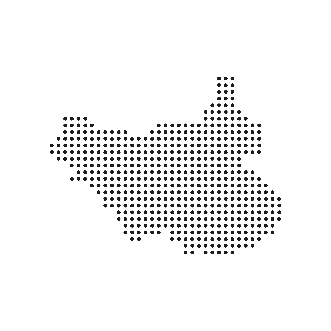 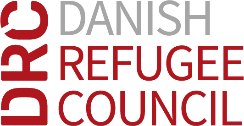 20th October 2021REQUEST FOR PROPOSAL -RFP-SSD-JUB-2021-010- FOR Provision of Consultance services for Durable Solutions in South Sudan with DRC SOUTH SUDAN -JUBA.  The Danish Refugee Council (DRC) with funding from Various Donors, Including DANIDA invites all interested and qualified firms/ Consultants to participate on the tender proposal for Provision of Consultance services for Durable Solutions In South Sudan with DRC SOUTH SUDAN -JUBA.  Danish Refugee Council (DRC) is a non-governmental organization that is working in 40 countries globally. DRC aim is to help the refugees and displaced people in those countries of its operations. DRC has been working in South Sudan since 2005 with its Headquarters in Copenhagen, Denmark. DRC is registered in South Sudan with RRC under the registration number 059, while having its’ country office in Juba, Central Equatoria:Provisional calendar:The bidding documents with all relevant detailed information can be requested from : garang.john@drc.ngo  LineItemTime, date, address as appropriate1Proposal published date20th October 2021 3Closing date for clarifications27th October 2021 at 1400hours (South Sudan Local time)4Closing date and time for receipt of Tender proposal02nd November 2021 at 1400Hours (South Sudan Local time)5Tender Opening LocationDRC Juba Office – Conference Hall (Not Public)6Tender Opening Date and time 03rd November 2021 – 10:00 (South Sudan Local time)